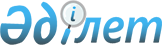 О проекте Закона Республики Казахстан "О внесении изменений и дополнений в Таможенный кодекс Республики Казахстан в связи с вступлением Республики Казахстан во Всемирную торговую организацию"Постановление Правительства Республики Казахстан от 31 декабря 2008 года № 1304      Правительство Республики Казахстан ПОСТАНОВЛЯЕТ : 

      внести на рассмотрение Мажилиса Парламента Республики Казахстан проект Закона Республики Казахстан "О внесении изменений и дополнений в Таможенный кодекс Республики Казахстан в связи с вступлением Республики Казахстан во Всемирную торговую организацию".        Премьер-Министр 

      Республики Казахстан                       К. Масимов Проект       Закон Республики Казахстан  О внесении изменений и дополнений в Таможенный кодекс 

Республики Казахстан в связи с вступлением Республики 

Казахстан во Всемирную торговую организацию        Статья 1. Внести в Таможенный кодекс Республики Казахстан от 5 апреля 2003 года (Ведомости Парламента Республики Казахстан, 2003 г., № 7-8, ст. 40; № 15, ст. 139; 2004 г., № 18, ст. 106; 2005 г., № 11, ст. 43; № 21-22, ст. 86; 2006 г., № 3, ст. 22; № 11, ст. 55; № 23, ст. 141; 2007 г., № 1, ст. 3; № 2, ст. 14, 18; № 3, ст. 20; № 4, ст. 33; № 9, ст. 67; № 10, ст. 69; № 18, ст. 144; № 23, ст. 173; Закон Республики Казахстан от 5 июля 2008 года "О внесении изменений и дополнений в некоторые законодательные акты Республики Казахстан по вопросам банкротства" опубликованный в газетах "Егемен Қазақстан" и "Казахстанская правда" 26 июля 2008 года) следующие изменения и дополнения: 

      1) статью 19 дополнить подпунктом 12-1) следующего содержания: 

      "12-1) защита прав интеллектуальной собственности в пределах компетенции, установленной настоящим Кодексом;"; 

      2) пункт 5 статьи 306 изложить в следующей редакции: 

      "5. В случае отсутствия сведений, подтверждающих заявленную таможенную стоимость вывозимого товара, таможенная стоимость такого товара определяется таможенными органами в соответствии с настоящим Кодексом."; 

      3) в статье 310: 

      в пункте 5: 

      подпункт 2) изложить в следующей редакции: 

      "2) проданы для вывоза и ввезены в тот же или в соответствующий ему период времени, что и оцениваемые товары или не ранее чем за девяносто календарных дней до ввоза оцениваемых товаров;"; 

      в пункте 6 слова "ввезенных в ином количестве и" заменить словами "ввезенных в ином количестве и (или)"; 

      4) в статье 311: 

      подпункт 2) пункта 4-2 изложить в следующей редакции: 

      "2) проданы для вывоза и ввезены в тот же или в соответствующий ему период времени, что и оцениваемые товары или не ранее чем за девяносто календарных дней до ввоза оцениваемых товаров;"; 

      в пункте 4-3 слова "ввезенных в ином количестве и" заменить словами "ввезенных в ином количестве и (или)"; 

      5) в статье 312: 

      в пунктах 1 и 2 слово "оцениваемые" заменить словами "оцениваемые (ввозимые) или"; 

      пункт 7 исключить; 

      6) статью 313 дополнить частью второй следующего содержания: 

      "Таможенный орган не вправе требовать от иностранного лица информацию о подтверждении таможенной стоимости. При этом информация, предоставленная производителем товаров для целей определения таможенной стоимости, может быть проверена таможенными органами с согласия производителя и при условии предварительного уведомления и получения согласия правительства страны производителя."; 

      7) статью 314 изложить в следующей редакции: 

      "Статья 314. Резервный метод определения таможенной стоимости 

      1. Если таможенная стоимость импортируемых товаров не может быть определена согласно положениям статей 309-313 настоящего Кодекса включительно, то таможенная стоимость определяется путем использования разумных средств, совместимых с принципами и общими положениями Соглашения по применению статьи VII Генерального соглашения по тарифам и торговле и статьи VII ГАТТ 1994 г., и на основе данных, имеющихся в стране импорта в порядке установленном уполномоченным органом. 

      2. Таможенная стоимость, определенная согласно положениям настоящей статьи, в максимально возможной степени должна основываться на ранее определенных таможенных стоимостях. 

      3. Методы определения таможенной стоимости, используемые в соответствии с настоящей статьей, являются теми же, что и предусмотренные в статьях 309-313 настоящего Кодекса, однако, при определении таможенной стоимости в соответствии с настоящей статьей допускается гибкость при применении этих методов. В частности, допускается следующее: 

      за основу для определения таможенной стоимости ввозимых товаров может быть принята стоимость идентичных или однородных товаров, произведенных в стране иной, чем страна, в которой были произведены оцениваемые товары; 

      при определении таможенной стоимости оцениваемых (ввозимых) товаров на основе стоимости сделки с идентичными или однородными товарами допускается отклонение от установленных статьей 310 или 311 настоящего Кодекса, требований о том, что идентичные или однородные товары должны быть проданы для вывоза на таможенную территорию Республики Казахстан и ввезены на таможенную территорию Республики Казахстан в тот же или соответствующий ему период времени, что и оцениваемые (ввозимые) товары или не ранее чем за девяносто календарных дней до ввоза оцениваемых (возимых) товаров; 

      за основу для определения таможенной стоимости ввозимых товаров может быть принята таможенная стоимость идентичных или однородных им товаров, определенная в соответствии со статьями 312 и 313 настоящего Кодекса. 

      4. Таможенная стоимость товаров в соответствии с настоящей статьей не должна определяться на основе: 

      1) цены на внутреннем рынке страны ввоза товаров, произведенные в этой стране; 

      2) системы, предусматривающей принятие для таможенных целей более высокой из двух альтернативных стоимостей; 

      3) цены на товары на внутреннем рынке страны вывоза; 

      4) иных расходов, нежели те, которые подлежат включению в расчетную стоимость товаров при определении таможенной стоимости с использованием метода сложения в отношении идентичных или однородных товаров в соответствии со статьей 313 настоящего Кодекса; 

      5) цены товара, поставляемого из страны его вывоза в третьи страны; 

      6) минимальной таможенной стоимости; 

      7) произвольной или фиктивной стоимости. 

      По соответствующему запросу, декларанта письменно информируется таможенным органом о таможенной стоимости, определенной согласно положениям настоящей статьи, и о методе, использованном для определения такой стоимости."; 

      8) статью 374 дополнить подпунктом 5) следующего содержания: 

      "5) иностранные лица, имеющие право пользования и владения товарами и транспортными средствами, перемещаемыми через таможенную границу Республики Казахстан не в рамках внешнеэкономической сделки, одной из которой выступает казахстанское лицо."; 

      9) в статьях 410, 413, 416, 417, 418, 420-1 слова "контрафактные товары", "контрафактными", "контрафактного товара", "контрафактности товаров", "товаров контрафактными", "контрафактности" заменить словами "товары с нарушениями прав интеллектуальной собственности", "товарами с нарушениями прав интеллектуальной собственности", "товаров с нарушениями прав интеллектуальной собственности"; 

      10) статью 411 изложить в следующей редакции: 

      "Таможенные органы в пределах своей компетенции принимают меры по защите следующих объектов интеллектуальной собственности: 

      1) объектов авторских и смежных прав; 

      2) товарных знаков, знаков обслуживания. 

      Меры по защите прав на объекты интеллектуальной собственности, не предусмотренные настоящей статьей, таможенными органами не принимаются."; 

      11) в статье 413: 

      в подпункте 3) пункта 3 слово "информация" заменить словами "информация, в том числе в электронной форме,"; 

      в пункте 4: 

      в части первой слова "(патент, свидетельство, лицензионный договор или иные документы)" заменить словами "(свидетельство, лицензионный договор)"; 

      часть третью дополнить словами ", в том числе в электронной форме"; 

      12) в пункте 2 статьи 416 после слова "его замещающим" дополнить словами "и оформляется соответствующим приказом"; 

      13) дополнить статьей 416-1 следующего содержания: 

      "Статья 416-1. Дополнительные полномочия таможенных органов 

                     по контролю товаров, содержащих объекты 

                     интеллектуальной собственности 

      1. Таможенные органы вправе приостановить выпуск товаров, содержащих объекты интеллектуальной собственности, не внесенных в реестр, в соответствии с порядком, предусмотренном настоящим разделом, без оформленного надлежащим образом заявления правообладателя об этом, при обнаружении признаков того, что перемещаемые товары являются товарами с нарушением прав интеллектуальной собственности. 

      Решение о приостановлении выпуска товаров в соответствии с настоящей статьей и отмена решения о приостановлении выпуска товаров принимается руководителем таможенного органа с оформлением соответствующего приказа или уполномоченным на то должностным лицом. 

      2. Таможенные органы при приостановлении выпуска товаров в соответствии с пунктом 1 настоящей статьи используют информацию из государственных реестров регистрации прав на произведения и объекты, охраняемые авторским правом и смежными правами и охраняемых товарных знаков, которые ведутся уполномоченным органом по правам интеллектуальной собственности. 

      Информация, содержащаяся в государственных реестрах регистрации прав на произведения и объекты, охраняемые авторским правом и смежными правами и охраняемых товарных знаков, не является основанием для признания товара объектом с нарушением прав интеллектуальной собственности. 

      3. При приостановлении выпуска в соответствии с настоящей статьей Таможенные органы незамедлительно принимают все необходимые меры по уведомлению об этом уполномоченного органа по правам интеллектуальной собственности Республики Казахстан, при возможности, правообладателя, а также декларанта. 

      Уполномоченный орган по правам интеллектуальной собственности Республики Казахстан с момента получения официального уведомления от Таможенного органа о приостановлении выпуска товаров незамедлительно принимает все необходимые меры по уведомлению об этом правообладателя. 

      4. Выпуск товаров с момента обнаружения признаков нарушения прав интеллектуальной собственности приостанавливается до трех рабочих дней для уведомления правообладателя. 

      В случае, если в течение указанного времени от правообладателя не поступили сведения о получении уведомления, либо, если в таможенный орган поступит заявление от правообладателя об отмене решения о приостановлении выпуска товаров, таможенные органы отменяют приостановление. 

      В случае, если в течение указанного времени таможенные органы будут уведомлены правообладателем о получении уведомления, приостановление выпуска товаров продлевается до десяти рабочих дней. 

      В случае, если в течение десяти рабочих дней с момента приостановления выпуска товаров от правообладателя не поступят подтверждающие документы о возбуждении дела по иску о нарушении прав на интеллектуальную собственность, либо от правообладателя поступит заявление об отмене решения о приостановлении выпуска товаров, товары подлежат незамедлительному таможенному оформлению и выпуску в порядке, определенном настоящим Кодексом. 

      При поступлении в течение десяти рабочих дней доказательства о возбуждении дела по иску о нарушении прав на интеллектуальную собственность, сроки приостановления выпуска товаров, а также сроки временного хранения товаров продлеваются до вступления в законную силу решения по иску. 

      При этом, в случае, если будет установлено, что перемещаемые товары не являются товарами с нарушениями прав интеллектуальной собственности, правообладатель возмещает вред декларанту, причиненный им при приостановлении выпуска товаров. 

      Порядок взаимодействия и обмена информацией между таможенными органами и уполномоченным органом по правам интеллектуальной собственности устанавливается совместным актом.".        Статья 2. Настоящий Закон вводится в действие со дня его официального опубликования, за исключением подпункта 13) статьи 1 настоящего Закона, который вводится в действие с 1 января 2010 года.        Президент 

      Республики Казахстан 
					© 2012. РГП на ПХВ «Институт законодательства и правовой информации Республики Казахстан» Министерства юстиции Республики Казахстан
				